Correos DEPARTAMENTO DE FRANCÉSamalpicacastanon@educa.madrid.organtoniamalpica@gmail.comPodéis enviar los deberes a uno de estos dos correos, o consultar cualquier duda que tengáis.En fin, que podéis escribirme siempre que queráis.¡Ánimo! Ya queda menos………..                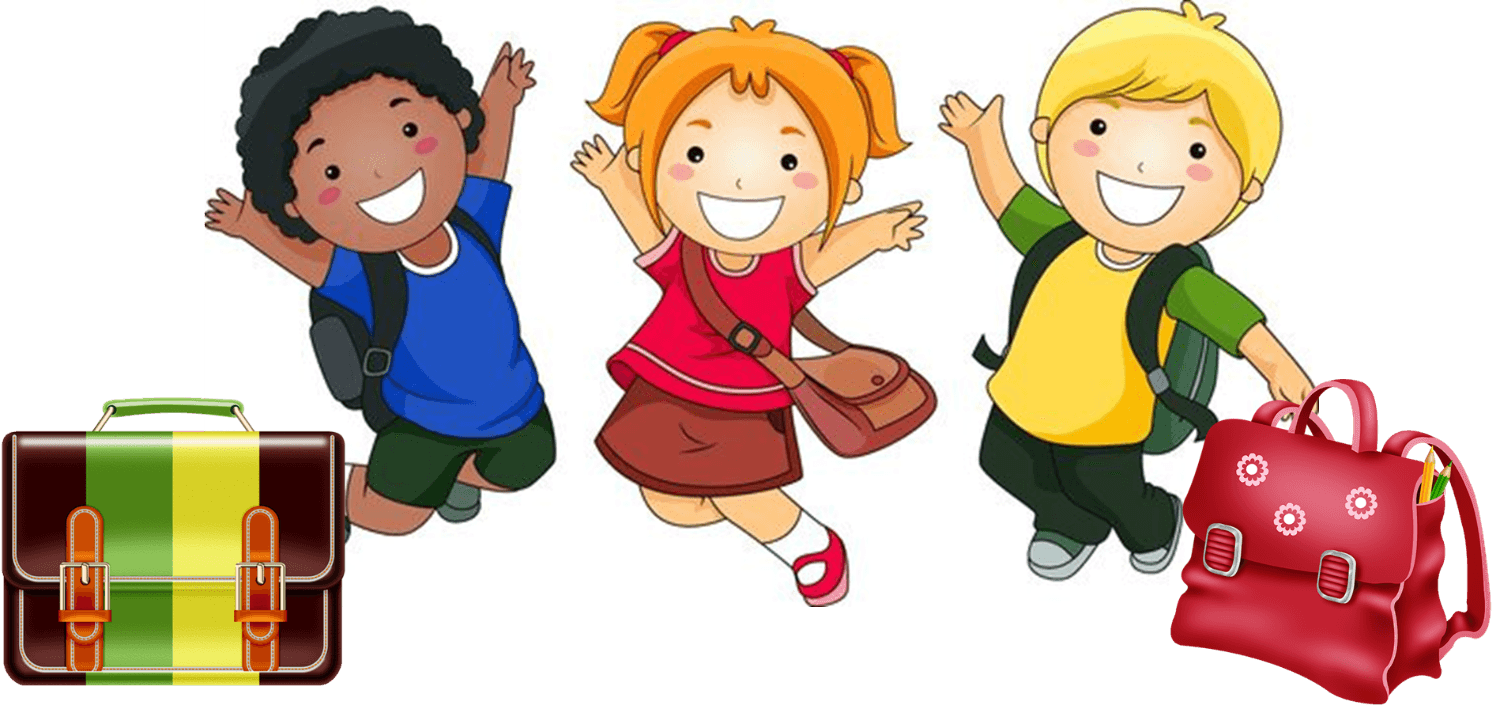 